Сотрудники МЧС на постоянной основе проводят уроки безопасности в образовательных учреждениях, однако призывают родителей к тому, чтобы они максимально много времени уделяли обучению своих детей основам безопасного поведения.

Научите детей правильному поведению при пожаре!

При первых признаках пожара или задымления ребёнок сначала должен немедленно покинуть помещение и бежать в безопасное место – к соседям или на улицу.
Нельзя задерживаться даже ради любимой игрушки!

Затем сообщить о пожаре взрослым – соседям, прохожим или позвонить в пожарную охрану по мобильному телефону на номер 101. И сообщить свой точный домашний адрес и что горит.

Никогда нельзя прятаться при пожаре, даже если малыш сам виноват в возгорании. Убедите своего ребёнка, что он – самая главная ценность в вашей жизни, которую нужно спасать, прежде всего.

Расскажите ребёнку, что пожарных не надо бояться, несмотря на их необычное снаряжение – они приходят только ради спасения.

- Если в квартире дым, нужно лечь на пол и добираться до выхода на четвереньках или ползком. Нужно закрыть нос и рот любой тряпичной вещью.
- Окно в квартире во время пожара открывать нельзя – это усилит горение.

Что нужно делать, чтобы не допустить детской шалости с огнём:

-не оставлять малышей без присмотра;
-надежно прятать дома спички и зажигалки;
быть для детей примером при соблюдении правил пожарной безопасности дома, в лесу, на улице;
-рассказывать детям о пожаробезопасном поведении;
-не поручать детям самостоятельно включать любые электробытовые приборы, газовые плиты и разжигать печи;
-организовывать детям интересный и безопасный досуг.

Уважаемые родители! Ваш личный пример является залогом того, что Ваши дети будут соблюдать правила пожарной безопасности.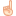 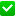 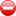 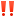 